define "a" text .define "b" text .define "c" text .define "d" text .a := SetCurrent("@DefaultPrinter","pdfFactory Pro") .		-- Will set the Windows Default Printermessage concat ("Default Printer : " , GetCurrent("@DefaultPrinter") , " RC = " , a) window .b := SetCurrent("@Printer1","PRITROM001") .			-- Will set The workstation printer 1 to PRITROM001message concat ("Printer 1 : " , GetCurrent("@Printer1") , " RC = " , b) window .c := SetCurrent("@Printer2","PDFCreator") .			-- Will set The workstation printer 2 to PDFCreatormessage concat ("Printer 2 : " , GetCurrent("@PredefinedPrinter2") , " RC = " , c) window .d := SetCurrent("@Printer3","pdfFactory Pro")  .			-- Will set The workstation printer 3 to pdfFactory Promessage concat ("Printer 3 : " , GetCurrent("@Printer3") , " RC = " , d) window .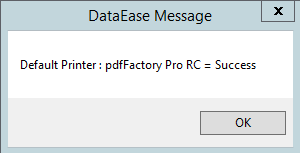 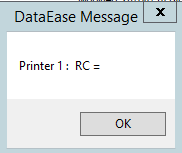 Idem for Printer 2 and 3 I also tried to use SetState but it doesn’t works.Using manually RDRRxxxx.ini(There’s a way to setup the same printers for all the workstations?)From RDRRxxxx.INI [SYSTEMFUNCTIONS]SystemFunctionsLoaded=1[DATAEASE64]PredefinedPrinter_1=\\waitrom6801\PRITROM093PredefinedPrinter_2=PDFCreatorPredefinedPrinter_3=pdfFactory ProPredefinedPrinter_4=[WAPITROMP8101]PredefinedPrinter_1=PRITROM001PredefinedPrinter_2=PDFCreatorPredefinedPrinter_3=pdfFactory ProPredefinedPrinter_4=PredefinedPrinter_0=PDFCreator[WS-101509]PredefinedPrinter_1=\\wapitromp8801\PRITROM001PredefinedPrinter_2=PDFCreatorPredefinedPrinter_3=pdfFactory ProPredefinedPrinter_4=[WS-101459]PredefinedPrinter_1=\\wapitromp8801\PRITROM001PredefinedPrinter_2=PDFCreatorPredefinedPrinter_3=pdfFactory ProPredefinedPrinter_4=[WS-101539]PredefinedPrinter_1=\\wapitromp8801\PRITROM001PredefinedPrinter_2=PDFCreatorPredefinedPrinter_3=pdfFactory ProPredefinedPrinter_4=[WS-101494]PredefinedPrinter_1=\\wapitromp8801\PRITROM001PredefinedPrinter_2=PDFCreatorPredefinedPrinter_3=pdfFactory ProPredefinedPrinter_4=[WS-101449]PredefinedPrinter_1=PRITROM001PredefinedPrinter_2=PDFCreatorPredefinedPrinter_3=pdfFactory ProPredefinedPrinter_4=[WS-101546]PredefinedPrinter_1=PRITROM001PredefinedPrinter_2=PDFCreatorPredefinedPrinter_3=pdfFactory ProPredefinedPrinter_4=[WS-101497]PredefinedPrinter_1=PRITROM001PredefinedPrinter_2=PDFCreatorPredefinedPrinter_3=pdfFactory ProPredefinedPrinter_4=[WS-101436]PredefinedPrinter_1=PRITROM001PredefinedPrinter_2=PDFCreatorPredefinedPrinter_3=pdfFactory ProPredefinedPrinter_4=[WS-101538]PredefinedPrinter_1=PRITROM001PredefinedPrinter_2=PDFCreatorPredefinedPrinter_3=pdfFactory ProPredefinedPrinter_4= [WS-099868]PredefinedPrinter_1=PRITROM001PredefinedPrinter_2=PDFCreatorPredefinedPrinter_3=pdfFactory ProPredefinedPrinter_4= [WS-1000836]PredefinedPrinter_1=PRITROM001PredefinedPrinter_2=PDFCreatorPredefinedPrinter_3=pdfFactory ProPredefinedPrinter_4=[WS-1004660]PredefinedPrinter_1=PRITROM001PredefinedPrinter_2=PDFCreatorPredefinedPrinter_3=pdfFactory ProPredefinedPrinter_4=[LP-1002782]PredefinedPrinter_1=PRITROM001PredefinedPrinter_2=PDFCreatorPredefinedPrinter_3=pdfFactory ProPredefinedPrinter_4=